Navn ……………………………………………………………………………Personnr (11 siffer) …………………………………………………………….....Adresse (privat) ……………………………………………………Adresse (jobb) ………………………………………………………………………………………...Honoraret bes overført til post/bankkontonr …………………………………………...FORELESNINGER:Kurskode …………		Gruppe ……..…		Antall forelesninger …………...  SENSURERING:Kurskode: …………    	Ant.skriftlige prøver: ………           Kurskode: ……… Ant.muntlige prøver: ……Multiple choice: ……… timer til forberedelse……….    eksamenslengde inntil 2 timer		    eksamenslengde 5 – 7 timer    eksamenslengde 3 – 4 timer			    eksamenslengde 8 timer eller merSEMESTEROPPG./PROSJEKT-/ØVINGSARBEID:	Øvingsarbeider/Semesteroppgaver/Prosjektarbeid …….. stk. á  …....antall sider 				SPESIALPENSUM:Student: …………………………………………….    5 stp. ……..stk.  10 stp.  ………stk.  15 stp.   ……….stk.   ……… stp. ………. stk.BACHELOR/MASTERGRADSOPPGAVE;  inkl. forsvar av oppgaven:……..stk.  Bacheloroppgave		  		Navn: ……………………….…………………….…….stk.  Masteroppgave 30 stp.  			Navn: …………………….………………….………….stk.  Masteroppgave 30 stp. + spesialpensum 	Navn ……………………………..……………….…..…stk.  Masteroppgave 60 stp. 			Navn  ……………………….…..……………….…….stk.  Masteroppgave 60 stp. + spesialpensum 	Navn ……………………………..……………….VURDERING AV STILLING:	Still.nr.:   ………….		Antall søkere:   ……………..Hvis ikke skattekort foreligger, trekkes 50% skatt. Skjemaet sendes/leveres til Fakultet for miljøvitenskap og naturforvaltning, Postboks 5003, 1432 Ås.Dato ………	Attestasjon ……………………………………………………………...                                                                                              KursansvarligNORGES MILJØ- OG BIOVITENSKAPELIGE UNIVERSITETFakultet for miljøvitenskap og naturforvaltningPostboks 5003, 1432 ÅsFORELESNINGS- OG SENSORHONORARSKJEMA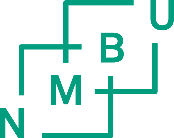 